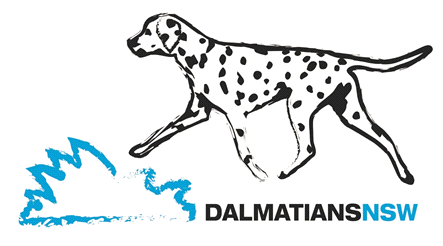 Winter has arrived and our spotty dogs are wearing their coats and hogging the fire and who can blame them.   If you haven’t bought your Dally a coat yet then check out “Texicoats” on Facebook https://www.facebook.com/profile.php?id=100057411041543 Texicoats is owned by our Club Vice President, Anne Marie Godyn and regularly sponsors club events and fundraisers.  Coats come in a variety of patterned fabrics and are made to your dog’s measurements.Subject to approval from DogsNSW our Club’s 2021 October Championship Show will be held on Saturday 9th October in Ring 1 at the DogsNSW Complex at Orchard Hills.    In conjunction with the Champ Show the Club will be holding the Club 2021 Open Show on the same day in the same ring.  The Champ Show will commence at 9.00 a.m. and the Open Show will commence at the completion of judging of the Champ Show but not before 11a.m.   Full details of Judges etc. will be advised following confirmation of approval by DogsNSW.The end of the financial year is fast approaching and membership renewal is due.   The 2021-2022 renewal form is included with your email/post with this issue of News Spots.   When making payment via EFT please note that not all financial institutions include the name and reference of the person making the deposit, so when you have made this payment please email dalmatiansnsw@gmail.com to let them know your payment has been made and the name of the bank or building society.Answers to last month’s puzzle Countries or Places of the World:1. Canada   2. West Indies    3. Iceland    4. Russia   5. Mozambique   6. Bahamas   7. Taiwan    8. New Zealand   9. Holland   10. Columbia   11. Brazil   12. Poland13. Wales   14. Portugal   15. Romania   16. Japan   17. Uzbekistan   18. Bali19. Iraq   20. China   21. Belgium    22. Singapore   23. Bahrain   24. India   25. Hungary26. North Korea   27. Kampuchea   28.  Sweden   29. Italy   30. Hong Kong31. Botswana   32.Grenada													Page 1.NOTICE OF THE DALMATIAN CLUB OF NSW INC AUGUST 2021 GENERAL MEETING TO BE HELD ON TUESDAY 24TH AUGUST 2021 COMMENCING AT 7.00 PM.1.    Apologies2.    Confirm minutes of September 2020 General meeting3.    Business arising from minutes 4.    Correspondence5.    Business arising from correspondence6.    Treasurer’s report & Accounts for payment7.     Secretary/Show Sec/Welfare reports8.     New Members9.     General BusinessPlease note that members will be advised closer to the date of the meeting whether the meeting will be held be via audio visual link (e.g. Skype or Zoom) or in person at a venue to be decided.NOTICE OF ANNUAL GENERAL MEETING OF THE DALMATIAN CLUB NSW INCTO BE HELD ON TUESDAY 24TH AUGUST 2021 COMMENCING AT THE COMPLETION OF THE GENERAL MEETING BUT NOT BEFORE 7.30 PM1.    Apologies2.    Confirm minutes of 2020 AGM 3.    Receive & adopt Balance Sheet & Accounts of the Club & accompanying Reports thereon.4.    Receive & adopt President’s Annual Report 5.    Receive & adopt Secretary’s Annual Report 6.    Receive & adopt all other Annual Reports 7.    Appoint a Returning officer and two Scrutineers.8.    Receive from Returning officer result of ballot for election of Office Bearers & Committee for 2021-2022             9.    Appoint Welfare Co-ordinator & 2 Welfare Sub-committee Member10.  Appoint an Auditor11.  Appoint Club Historian12.  Appoint Web Site Manager 13.  Appoint Public Officer 14.  Appoint NDC delegate15.  Committee Recommendation: That Item 7 of The Dalmatian Club of NSW’s Code of Ethics stating “I will mate my Dalmatian only with a Dalmatian dog or bitch registered on the ANKC Main register or relevant overseas equivalent” be amended to include the following “A bitch shall not be bred from unless it is in good health and has reached adequate maturity and, in any case, no mating shall be permitted before the age of 18 months” 16.  Transact any other business, written notice of which shall be given to members at least 7 days 	prior to meeting datePlease note that members will be advised closer to the date of the meeting whether the meeting will be held be via audio visual link (e.g. Skype or Zoom) or in person at a venue to be decided.Nomination and Voting registration forms for the AGM are attached to your email/post with this issue of News Spots.  Page 2.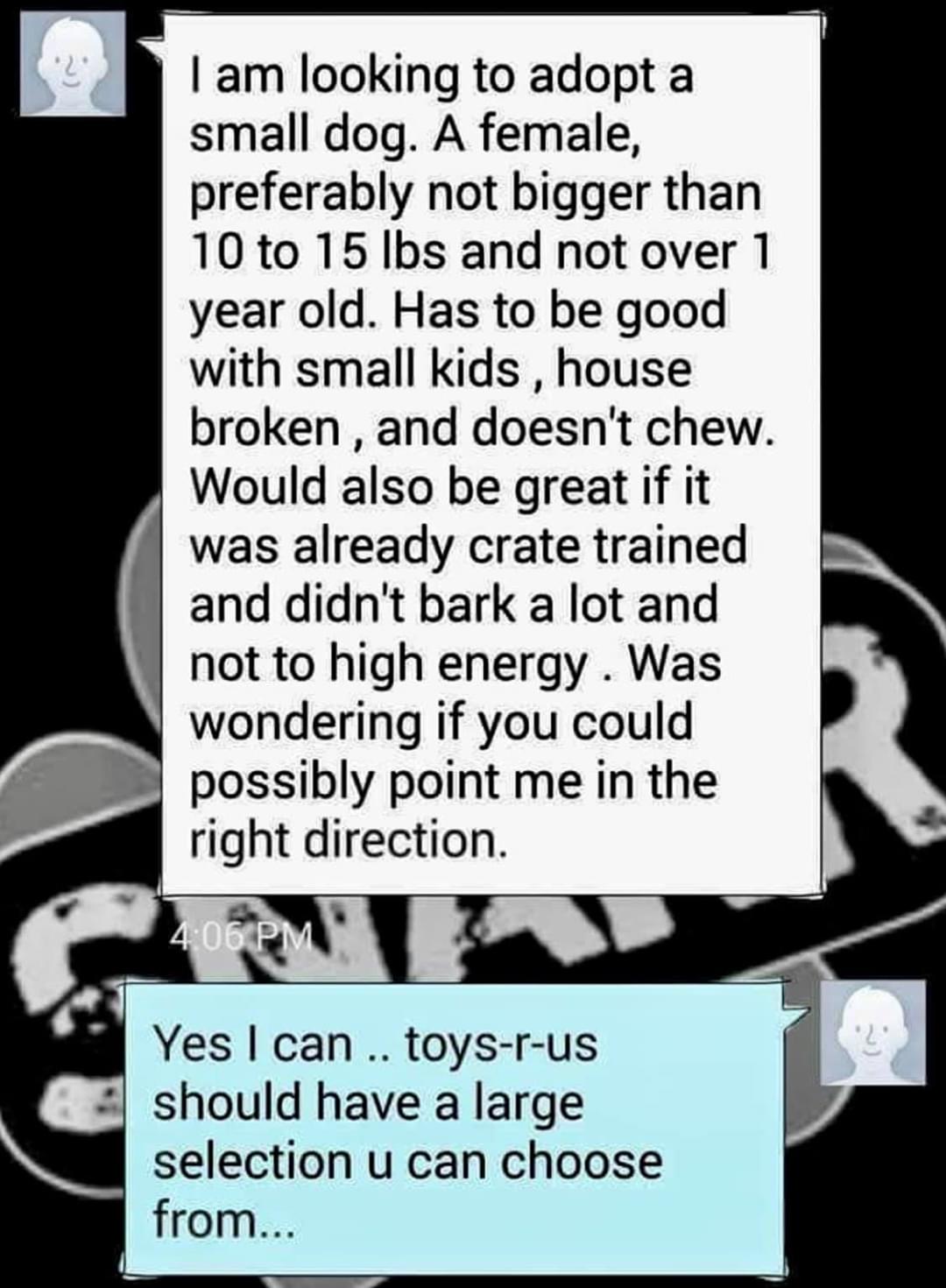 17th National Dalmatian Specialty.   The Dalmatian Club of the ACT, the host club for the 17th National Specialty, gave an update at the recent National Dalmatian Council AGM.   The 17th National was originally due to be held in March this year but due to COVID pandemic restrictions this had to be deferred.   The Dalmatian Club of the ACT had discussed a tentative date for March 2022, however with recent news that international travel may still not go ahead by then, the club will review this again in August 2021.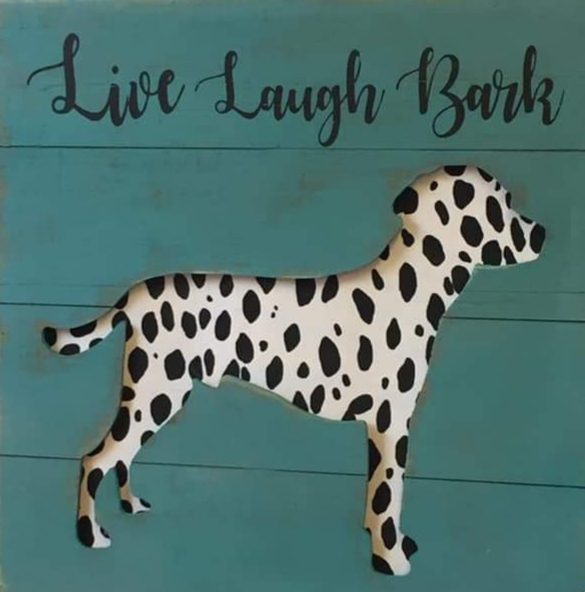 That is it for this month folks.   If you have any questions please do not hesitate to contact me on dalmatiannsw@gmail.comHappy Spotting, MarilynPage 3